ОПРОСНЫЙ ЛИСТ ДЛЯ ПОДБОРА ТРАНСПОРТАБЕЛЬНОЙ-ТВЕРДОТОПЛИВНОЙ КОТЕЛЬНОЙ УСТАНОВКИ МОДУЛЬНОЙЗаказчик _______________________________________________________________________________________(ФИО, должность, подпись, печать)Дата заполнения опросного листа ________________________________ Специалист ____________________________________________________(ФИО, подпись)№ппНаименованиеЕд. изм.Параметры1Вид топлива2Расчетная тепловая нагрузка, общаяКВт/час- на отопление - на отопление - на вентиляцию- на вентиляцию- на горячее водоснабжение- на горячее водоснабжение     (если контуров несколько – указать по контурно)3Сопротивление системы отопленияМПа4Необходимое давление в трубопроводах тепловой сети- в подающем трубопроводеМПа- в подающем трубопроводеМПа- в обратном трубопроводе5Необходимое давление горячей водыНеобходимое количество горячей водыНеобходимая температура горячей водыМпам3/ч0С6Существующее давление холодной воды вМПаводопроводной сети7Общая жесткость исходной водопроводной водыМк-экв/л8Расход воды для подпитки системы отопления (пом3/часнеобходимости)9Объем воды тепловой сетим310Площадь отапливаемого зданиям211Высота отапливаемого здания, относительно котельнойм12Удаленность отапливаемого здания от котельнойм13Характер отапливаемого здания (жилое,производственное, соц.культ.быт., административное)14Высота существующей или проектируемой дымовой трубы и ее материал м14Высота существующей или проектируемой дымовой трубы и ее материал мРазмещение узлов учета котельной- теплаДа/нет15- холодной водыДа/нет- холодной водыДа/нет- горячей водыДа/нет16Тип, марка котлов:        -с ручной загрузкой        -с автоматической загрузкой:               -с факельной горелкой               -с ретортной горелкой17Необходимость комплектации:ОператорскаяСанузел   Умывальник, бойлер ГВС  Автономная дизельная электростанцияБлок бесперебойного питания            Дымосос с циклономЧастотный преобразователь для дымососа     Автоматизированная топливоподачас транспортером (для котлов с автоматической подачей топлива)   Вытяжные зонты над котломПожарная сигнализация Погодное регулирование (ручное, автоматическое)Дымоходы и дымовые трубы за пределами котельнойВысота м материал дымовой трубы       Нужное подчеркнуть18Вывод сигнала на центральный пульт наблюдения(кабель, радиомодуль, GSM-связь)19Тип котельной:- отдельно стоящая- пристроенная20Степень автоматизации- с обслуживающим персоналом;- без обслуживающего персонала (контроль за работой);21Требования к компоновке БМК: (указать размещениедверей, дымовых труб на плане БМК относительноотапливаемого объекта. Расстояния до инженерныхсетей, диаметры)22Особые требования, пожелания (марка насосов, ХВО,цвет котельной, резервный источник отоплениякотельной, охранная сигнализация и т.д.)23Предпочитаемая тепловая схема (отметить нужную или предложить свой вариант)ВНИМАНИЕ!!! Предложенные схемы являются базовыми и в зависимости от тех. задания и пожеланий Заказчика могут быть изменены или доукомплектоваными дополнительными компонентами.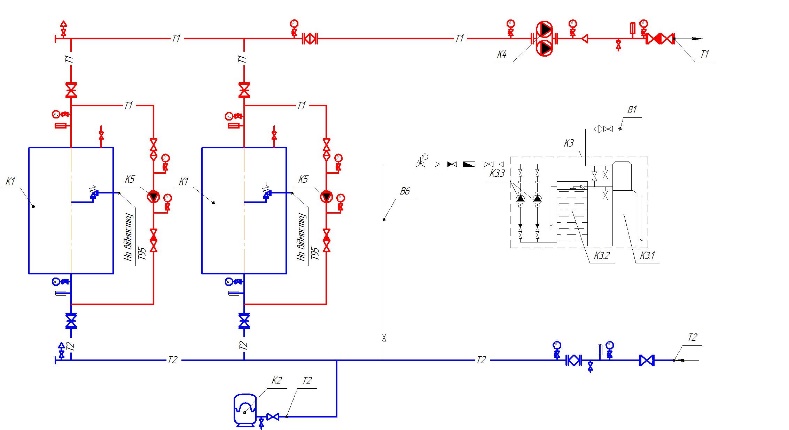 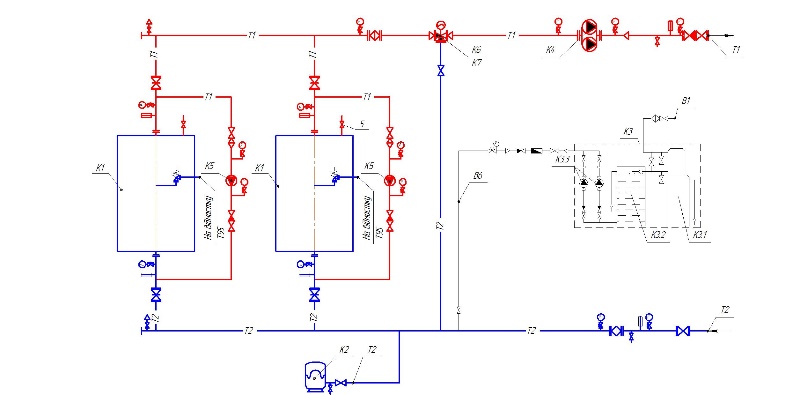 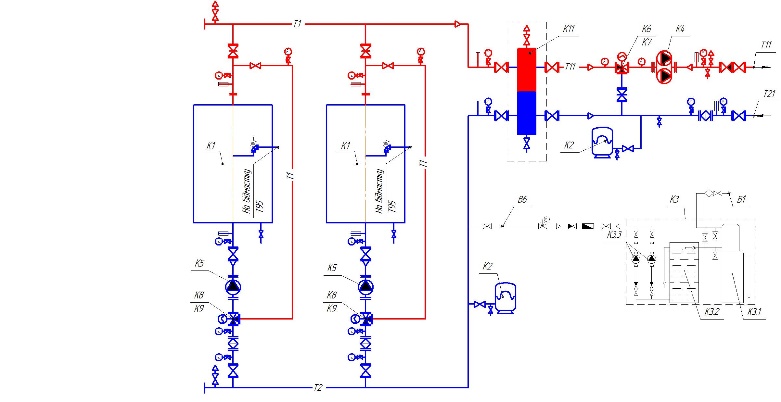 24Дополнительные требованияДополнительные требованияДополнительные требования25Ф.И.О. ответственного лица25Ф.И.О. ответственного лица26Контактный телефон26Контактный телефон